Terrific Twos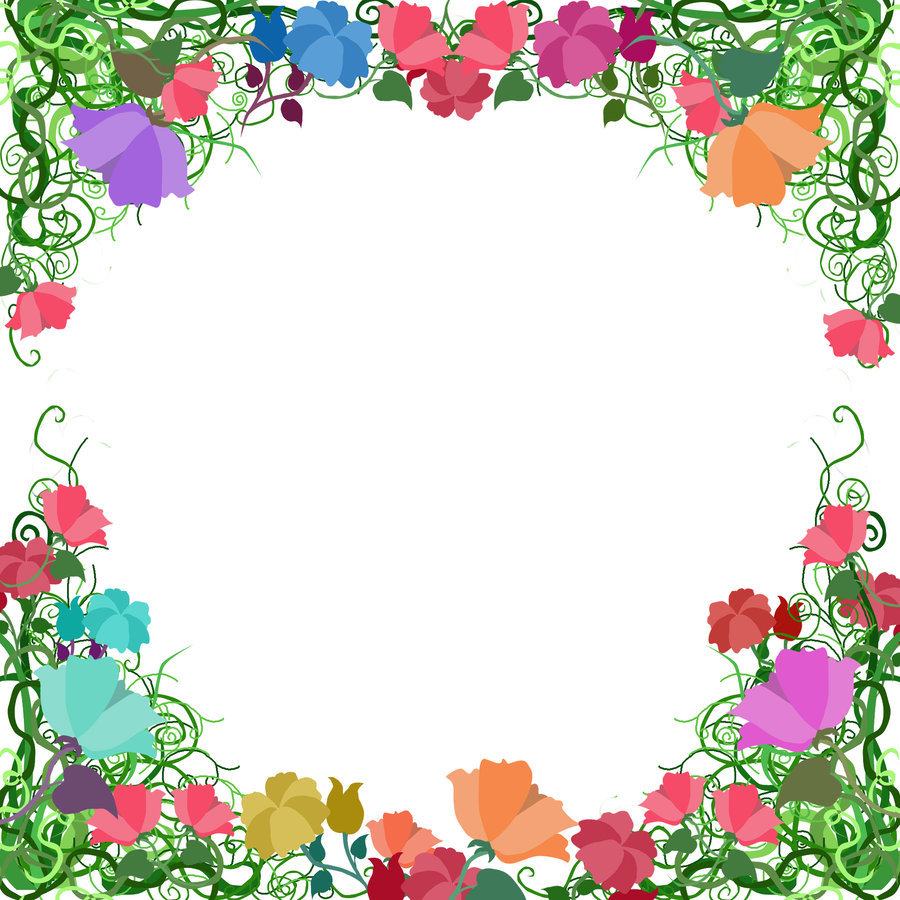 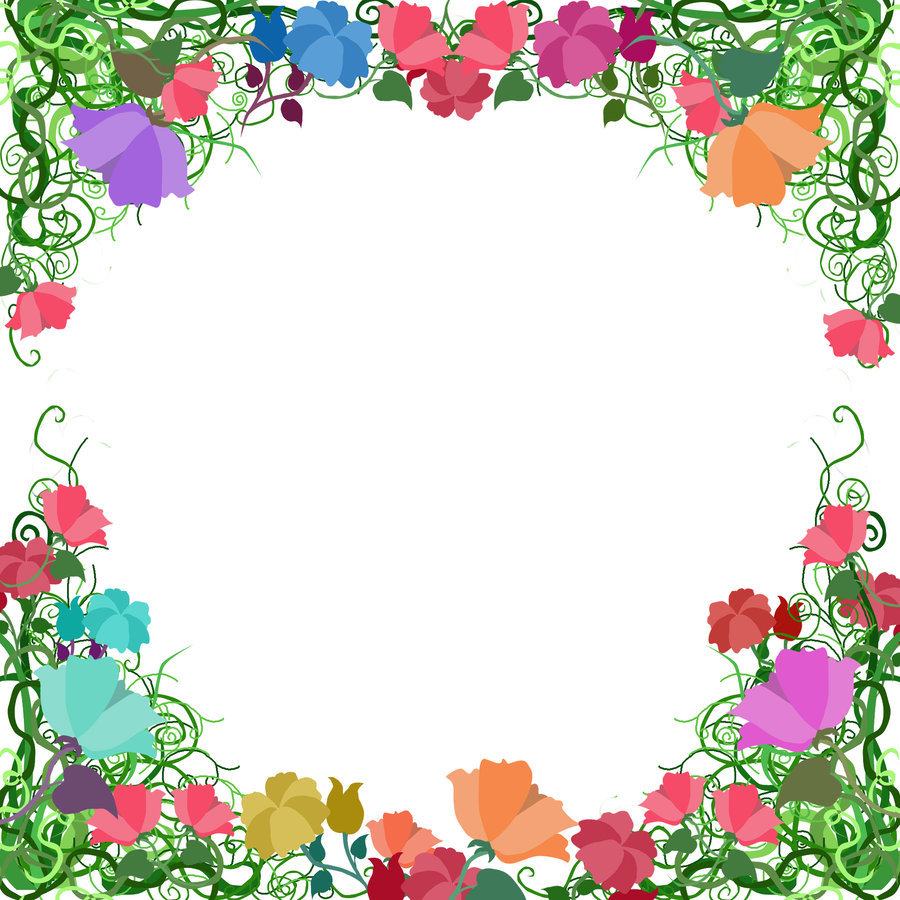 Week Of: February 18th-22nd, 2019 Lesson: We Thank God for Plants
Bible Verses: “God made the birds” (Genesis 1:21)                                                            Color: Red  Number: 2  Shape: Heart  Letter: Bb  Spanish: AmorMondayTuesdayWednesdayThursdayFridayArtMSKSponge painting leavesSponge painting leavesPlaying with playdoughPlaying with playdoughBooks & ListeningWill beLooking at the bible and flowersLooking at the bible and flowersLooking at a book about treesLooking at a book about treesBlock CenterClosedPlaying with a toy wheel barrelplaying with a toy wheel barrelplaying with branchesPlaying with branchesHome LivingEnjoy yourArranging flowersArranging flowersWearing sunglassesWearing sunglassesMusicHolidaySinging with a visitorsinging with a visitorLooking at the bible and singingLooking at the bible and singingPuzzles/ ManipulativesWeekendWorking wooden puzzlesWorking wooden puzzlesPlaying with a wall puzzlePlaying with a wall puzzleKindness Curriculum: 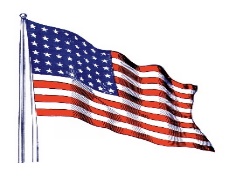 Acts of KindnessActs of KindnessActs of KindnessActs of Kindness